STUDENT SERVICES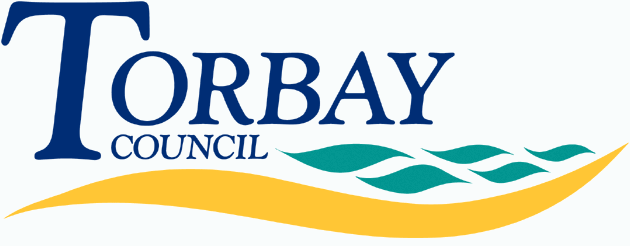 Children starting in reception at primary school in September 2020 (on time applications)Below are the admissions criteria (in descending order of priority) together with the number of places offered under each criterion:Last place offeredIlsham Church of England AcademyAdmission number: 25Total number of preferences for places57First preferences considered19First preferences offered (percentage offered)19 (100%)Second preferences considered28Second preferences offered (percentage offered)1 (3.6%)Third preferences considered 10Third preferences offered (percentage offered)1 (10%)CriterionNumber of places offeredAny child whose Education, Health and Care Plan names the school.0Looked after children and children who were previously looked after but immediately after being looked after became subject to an adoption, a child arrangements order or special guardianship order.0Children prioritised based on their exceptional medical or social needs or those of their parents. 0Children who are siblings of pupils on roll at the school when the application is made.3Children of members of staff who have been employed at this school for more than two years when the application is made.0All other children for whom an application for the school has been received.18Children allocated to the school as the closest school with a place available, where the preferred school(s) cannot be allocated.0TOTAL21CriterionDistance from school (if used as tie-break)All other children for whom an application for the school has been received.n/aNumber of places still available on National Offer Day4